администрация Чёрноотрожского сельсовета Саракташского района Оренбургской области оРЕНБУРГСКОЙ ОБЛАСТИП Р О Т О К О Лсобрания граждан станции Черный ОтрогДата проведения: 25 апреля  2018  годаВремя проведения: 17:00 часовМесто проведения: здание СДК станции Черный ОтрогПрисутствовало 35 человекПриглашенные:ПОВЕСТКА ДНЯ:1. О подготовке Дня села станции Черный ОтрогДокладчик: глава администрации Чёрноотрожского сельсовета Габзалилов З.Ш.2. О благоустройстве и наведении санитарного порядка на территории станции Черный ОтрогДокладчик: заместитель главы администрации Чёрноотрожского сельсовета Понамаренко О.С. 3. Разное 1. СЛУШАЛИ:Зуфара Шигаповича Габзалилова – главу администрации Чёрноотрожского сельсовета В начале своего выступления Зуфар Шигапович ознакомил присутствующих с уточненной информацией об  истории создания станции Черный Отрог, что именно строительство железнодорожной ветки «Оренбург-Орск» в 1913 году дало толчок к появлению станции Черный Отрог, а не в 1912 году как было известно ранее. В рамках подготовки к 105 -летию начала строительства железной дороги «Оренбург-Орск» Наталья Ивановна Рахимова занимается созданием книги об истории станции Черный Отрог и ее основателях. Ведется приём материала для «Народной книги» (срок окончания – 30 июня 2018 года). Предложил жителям более активно участвовать в создании книги.Ознакомил присутствующих с проектом постановления администрации Чёрноотрожского сельсовета «О создании организационного комитета по подготовке и проведению Дня села станции Черный Отрог», подробно обсудив план мероприятий по подготовке Дня села. Сценарий праздника будет традиционным, отличительной чертой станет презентация книги. РЕШИЛИ: 1. годом основания станции Черный Отрог считать 1913 год;2. назначить датой проведения Дня села начало сентября 2018 года.2. СЛУШАЛИ:Оксану Сергеевну Понамаренко – заместителя главы администрации Чёрноотрожского сельсовета Ознакомила присутствующих с постановлением администрации Чёрноотрожского сельсовета «Об организации и проведении месячника санитарной очистки территории муниципального образования Чёрноотрожский сельсовет Саракташского района Оренбургской области». Рекомендовала жителям более активно включится в работу по очистке придомовых территорий и 4 мая организовать общесельский субботник на станции Черный Отрог с привлечением спец.техники. Также напомнила жителям об административной ответственности за нарушение утвержденных  правил благоустройства территории муниципального образования Чёрноотрожский сельсовет Саракташского района Оренбургской области. РЕШИЛИ: 1. 4 мая 2018 года провести общесельский субботник по санитарной очистке территории станции Черный отрог (придомовой и общественной территории);2. продолжить работу по установлению владельцев нежилых  домов и земельных участков, представляющих пожарную опасность.  3. СЛУШАЛИ:Владимира Петровича Грачева - заместителя главы администрации Саракташского района, начальника управления сельского хозяйстваВ начале своего выступления Владимир Петрович осветил вопрос пожарной безопасности. Призвал жителей не сжитать накопленный мусор и транспортировать на полигон ТБО. Рассказал о ходе весенне-полевых работ на территории Саракташского района. Также ознакомил присутствующих с условиями и возможностями целевого обучения в Оренбургском государственном аграрном университете.На вопрос жителя о безнадзорных животных Ермек Кужтаевич Дияров ответил, что на 2018 год выделена квота на весь Саракташский район на регулирование численности 168 особей (80 особей уже выявили). РЕШИЛИ: 1. Информацию принять к сведению.Председательствующий                        ____________               З.Ш. ГабзалиловСекретарь	                                             ____________            О.С. Понамаренко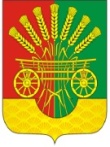 Габзалилов Зуфар Шигапович глава администрации Чёрноотрожского сельсовета;Понамаренко Оксана Сергеевна заместитель главы администрации Чёрноотрожского сельсовета;Ишбульдин Гизельхан Хакколыевич староста станции Черный Отрог;Грачев Владимир Петровичзаместитель главы администрации Саракташского района, начальник управления сельского хозяйства;  Дияров Ермек Кужтаевичглавный специалист администрации Саракташского района по вопросам животноводства;Имашев Роберт Смагиловичмладший лейтенант полиции, участковый уполномоченный пункта полиции ОМВД России по Саракташскому району;Панькова Гульезым Талыповнафельдшер ФАП ст. Черный Отрог;Лебедева Марина Борисовнадиректор сельского дома культуры.